О закреплении территории Пограничного муниципального округа                        за муниципальными образовательными организациями, оказывающими услуги дошкольного образования в Пограничном муниципальном округеВ соответствии с Федеральным законом от 29.12.2012 № 273-ФЗ                    «Об образовании в Российской Федерации», Приказом Министерства просвещения Российской Федерации от 15.05.2020 № 236 "Об утверждении Порядка приема           на обучение по образовательным программам дошкольного образования",  Администрация  Пограничного муниципального округаПОСТАНОВЛЯЕТ:  1. Закрепить территорию Пограничного муниципального округа                                     за муниципальными образовательными организациями, оказывающими услуги дошкольного образования в Пограничном муниципальном округе согласно приложению. 2. Отделу образования Администрации Пограничного муниципального округа (Панкова) обеспечить приём граждан в муниципальные образовательные организации, оказывающие услуги дошкольного образования в Пограничном муниципальном округе, в соответствии с территориальной доступностью, закреплённой за конкретной образовательной организацией.             3. Признать утратившим силу постановление Администрации Пограничного муниципального округа от 13.01.2023 № 21 «О закреплении территории Пограничного муниципального округа за муниципальными образовательными организациями, оказывающими услуги дошкольного образования в Пограничном муниципальном округе». 4. Разместить постановление на официальном сайте Администрации                 и Думы Пограничного муниципального округа. 5.   Контроль за исполнением постановления возложить на советника главы       по социальной политике Администрации Пограничного муниципального округа     В.А. Шарову.Глава муниципального округа-глава Администрациимуниципального округа                                                                           О. А. АлександровО.Н. Азевич21 6 61Приложение к постановлению Администрации Пограничного муниципального округа от _______ № ________________   Территории, закрепленные за муниципальными образовательными организациями, оказывающими услуги дошкольного образования                         в Пограничном муниципальном округеАДМИНИСТРАЦИЯПОГРАНИЧНОГО   МУНИЦИПАЛЬНОГО   ОКРУГАПРИМОРСКОГО КРАЯПОСТАНОВЛЕНИЕ10.01.2024                                               п. Пограничный                                                     № 07№п/пНаименование образовательной организацииМикрорайон образовательной организации1Муниципальное бюджетное дошкольное образовательное учреждение «Детский сад № 1 общеразвивающего вида Пограничного муниципального округа»Улицы: Ленина (нечетная сторона улицыд. 79-229, четная – д. 60-232), Советская (нечетная сторона улицы д. 61-175, четная – д. 54-138), Лазо (нечетная сторона улицы д. 107- 173, четная – д. 116-166), Комсомольская, Дубовика, Молодежная, Механизаторов, Ворошилова, Матросова,Буденного, Ломоносова, Рабочая, Пионерская, Сун-Ят-Сена, Калинина, Заречная, Котельникова, Краева, Полевая, Колхозная, КомароваПереулки: Восточный, Гвардейский, Красный, Угловой2Муниципальное бюджетное дошкольное образовательное учреждение «Детский сад № 2 общеразвивающего вида Пограничного муниципального округа»Улицы: Ленина (нечетная сторона улицыд. 1-71, четная – д. 2-48), Советская (нечетная сторона улицы д. 3-49, четная – д. 2-50), Садовая, Шевченко, Пирогова, Блюхера3Муниципальное бюджетное дошкольное образовательное учреждение «Детский сад № 3 «Ручеек» общеразвивающего вида Пограничного муниципального округа»Улицы: Лазо (нечетная сторона улицы    д. 1а- 103, четная – д. 2-112а), Кирова, Гагарина, К. Маркса Красноармейская, Решетникова, Безымянная, Набережная, Заводская, Северная, Строителейпереулок Новый4Муниципальное бюджетное дошкольное образовательное учреждение «Детский сад № 4 «Солнышко» общеразвивающего вида Пограничного муниципального округа»Улицы: Пограничная, Орлова, Станционная, Некрасова, Амбулаторная, Уссурийская, Школьная, Подгорная, Паровозная, Бакалейная, Карантинная, Таможенная, Луговая, Вокзальная, переулок Банный5Муниципальное бюджетное дошкольное образовательное учреждение «Детский сад «Светлячок» общеразвивающего вида Пограничногомуниципального округа»Сёла: Барано-Оренбургское, Софье-Алексеевское, ст.Гродеково-2Посёлки: Байкал, Таловый6Муниципальное бюджетное общеобразовательное учреждение «Жариковская средняя общеобразовательная школа Пограничного муниципального округа»Сёла: Жариково, Рубиновка7Филиал муниципального бюджетного общеобразовательного учреждения «Жариковская средняя общеобразовательная школа Пограничного муниципального округа»с.  БогуславкаСёла: Богуславка, Садовый8Филиал муниципального бюджетного общеобразовательного учреждения «Жариковская средняя общеобразовательная школа Пограничного муниципального округа»с. НестеровкаСёла: Нестеровка, Сергеевка, УкраинкаЖелезнодорожная станция Пржевальская9Филиал муниципального бюджетного общеобразовательного учреждения «Жариковская средняя общеобразовательная школа Пограничного муниципального округа»с. Барабаш–ЛевадаСёла: Барабаш-Левада, Духовское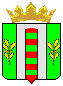 